「こうみん」アンケート【　　月　　日実施】参加して気づいた事や疑問に思った事など、皆さんの感想を聞かせてください。あなたのをえてください。に○をつけてください。ア 小学１年生　　イ 小学２年生　　ウ 小学３年生エ 小学４年生　　オ 小学５年生　　カ 小学６年生　　キ　その他（　　　）今日のこうみんのを教えてください。に○をつけ、そのをいてください。　　　ア とてもおもしろかった　 イ おもしろかった　 ウ あまりおもしろくなかった　 エ おもしろくなかった　　 オ その他（　　　　　　　　　　　　　　　　　　）3．　①にったこと　②わかったこと　③したこと　④にったこと　などをいてください。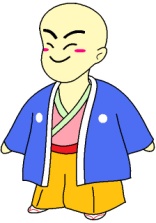 